落袋撞球各項比賽細則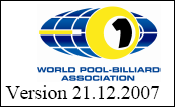 (生效日期：2008/01/01)(翻譯：2014/09/20 by Jack Lin)內容目錄1. 通用條款..................................................................................................................... 4 1.1 球員的責任 ............................................................................................................ 4 1.2 比球決定開球權 .................................................................................................... 5 1.3 球員設備的使用 .................................................................................................... 5 1.4 將球重新定位.......................................................................................................... 6 1.5 母球自由球 ............................................................................................................ 6 1.6 標準指定袋打擊...................................................................................................... 6 1.7 球的突然震動.......................................................................................................... 6 1.8 球的重新復位 ........................................................................................................ 7 1.9 外界干擾 ................................................................................................................ 7 1.10 提示宣判以及抗議判決 ...................................................................................... 7 1.11 棄權 ...................................................................................................................... 7 1.12 僵局 ...................................................................................................................... 7 2. 九號球 ........................................................................................................................ 7 2.1 決定開球順序 ......................................................................................................... 8 2.2 九號球的排球 ......................................................................................................... 8 2.3 合法的開球 ............................................................................................................. 8 2.4 開球後的首次出桿?推球(Push Out) ........................................................................ 8 2.5 繼續擊球 ................................................................................................................. 8 2.6 球的重新定位........................................................................................................... 9 2.7 標準犯規 ................................................................................................................. 9 2.8 嚴重犯規 ................................................................................................................. 9 2.9 僵局........................................................................................................................... 9 3. 八號球 ....................................................................................................................... 10 3.1 決定第一次的衝球.................................................................................................. 10 3.2 八號球的排球.......................................................................................................... 10 3.3 開球 ........................................................................................................................ 10 3.4 開放球局/選擇定組 ............................................................................................. 11 3.5 繼續擊球................................................................................................................. 11 3.6 須指定叫球的出桿................................................................................................. 11 3.7 球的重新定位......................................................................................................... 11 3.8 輸掉該局 ............................................................................................................... 11 3.9 標準犯規................................................................................................................. 12 3.10 嚴重犯規............................................................................................................... 12 3.11 僵局....................................................................................................................... 12 4. 14.1連續撞球  ........................................................................................................ 12 4.1 比球決定開球順序................................................................................................. 13 4.2 14.1的排球.............................................................................................................. 13 4.3 開球......................................................................................................................... 13 4.4 球局持續以及獲勝................................................................................................. 13 4.5 指定球指定袋......................................................................................................... 13 4.6 球的重新定位......................................................................................................... 13 4.7 記分......................................................................................................................... 14 4.8 特殊排球情況......................................................................................................... 14 4.9 標準犯規................................................................................................................. 15 4.10 開球犯規............................................................................................................... 15 4.11 嚴重犯規............................................................................................................... 15 4.12 僵局....................................................................................................................... 15 5. 黑球  ......................................................................................................................... 16 5.1 定義 ....................................................................................................................... 16 自由球............................................................................................................................ 16 開球區............................................................................................................................ 16 斯諾克(吊球) ................................................................................................................. 16 可打球 .......................................................................................................................... 16 5.2 設備......................................................................................................................... 16 5.3 決定第一次的開球 ............................................................................................... 16 5.4 黑球的排球 ........................................................................................................... 17 5.5 開球 ....................................................................................................................... 17 5.6 開放球局/選擇定組 .............................................................................................. 17 5.7 繼續擊球 ............................................................................................................... 17 5.8 母球開球區自由球 ............................................................................................... 17 5.9 緊貼的球 ............................................................................................................... 18 5.10 斯諾克狀態擊球 ................................................................................................. 18 5.11 將球重新排回....................................................................................................... 18 5.12 僵局 ..................................................................................................................... 18 5.13 標準犯規 ............................................................................................................. 18 5.14 輸掉該局的犯規................................................................................................... 18 6. 犯規 ........................................................................................................................... 19 6.1 母球洗球或掉出球台外 ....................................................................................... 19 6.2 未先擊中合法目標球  ......................................................................................... 19 6.3 撞擊目標球後沒有球碰到檯邊 ........................................................................... 19 6.4 雙腳離地      ..................................................................................................... 20 6.5 目標球掉出球台外................................................................................................. 20 6.6 碰到球 ................................................................................................................... 20 6.7 兩次擊球/凍結球.................................................................................................... 20 6.8 推球......................................................................................................................... 20 6.9 球未靜止................................................................................................................. 20 6.10 母球放置不當 ..................................................................................................... 21 6.11 開球線後方不當擊球........................................................................................... 21 6.12 將球桿置放於球台上........................................................................................... 21 6.13 不依照順序擊球 ................................................................................................. 21 6.14 連續三次犯規....................................................................................................... 21 6.15 太慢....................................................................................................................... 21 6.16 違反運動員精神之行為....................................................................................... 21 7. 輪椅撞球比賽之條例/規則 .….………………....……….............................................. 22 7.1 選手資格認定 ....................................................................................................... 22 7.2 導致違規的行為 ................................................................................................... 22 7.3 輪椅的要求 ........................................................................................................... 22 8. 規則中使用詞語的定義 ...................................................................................... 23 8.1 球桌各部份的名稱................................................................................................. 23 8.2 擊球 ....................................................................................................................... 24 8.3 球進袋..................................................................................................................... 24 8.4 碰觸到顆星............................................................................................................. 24 8.5 跳離檯面 ............................................................................................................... 25 8.6 母球落袋(洗球)....................................................................................................... 25 8.7 母球 ....................................................................................................................... 25 8.8 目標球..................................................................................................................... 25 8.9 局 ........................................................................................................................... 25 8.10 排球框/排球/局(Rack) ……….................................................................................. 25 8.11 開球....................................................................................................................... 25 8.12 擊球權................................................................................................................... 25 8.13 球的位置............................................................................................................... 26 8.14 球的重新定位....................................................................................................... 26 8.15 球的重新復位....................................................................................................... 26 8.16 跳桿打擊............................................................................................................... 26 8.17 安全球................................................................................................................... 26 8.18 滑桿....................................................................................................................... 26 9. 10號球( 2009/01/01追加生效) ................................................................................. 269.1決定開球先後順序 ................................................................................................. 279.2 如何排球 ................................................................................................................ 279.3 合法的開球 ............................................................................................................ 279.4 開球後的首次出桿? 推球(Push Out) ….................................................................. 279.5 指定進球 ................................................................................................................ 279.6 安全球 .................................................................................................................... 289.7 進錯球或進錯袋時的處置...................................................................................... 289.8 繼續擊球.................................................................................................................. 289.9 將球重新排回.......................................................................................................... 289.10 一般犯規................................................................................................................ 289.11 嚴重犯規................................................................................................................ 299.12 僵局........................................................................................................................ 291.  通用條款下列通用條款適用於本規則中所涵蓋的所有比賽項目，除非與某些特定的比賽細則產生牴觸。此外，“花式撞球規則”中所涵蓋的項目與實際比賽的條款內容並不直接相關，例如設備的規格，以及賽事活動的組織等。落袋花式撞球比賽是在平坦的球桌上覆蓋著台布，並由橡膠墊顆星界定出邊界範圍。球員以棍子(撞球桿)來擊打母球，藉以撞擊目標球，目的是將目標球打入位於顆星邊上的六個袋口。對於先打哪個目標球才是合法，以及如何才能贏得比賽獲勝，各種不同的比賽會有不同的定義。1.1選手的責任選手有責任了解比賽所有相關的規則、條例及賽程表、流程表等。即使主辦單位得盡其所能為選手準備好所有的相關資訊，但最終的責任仍須落在選手身上。1.2比球決定開球順序比球是每場比賽的第一球，用以決定選手出賽的順序。贏得比球的選手可以選擇由誰先上場開球。裁判會在球桌上的左右兩邊、貼近開球線的後方各放一顆球。雙方選手盡量在同一時間擊球，使擊出的球接觸到腳顆星後回彈，當回彈靜止後，比對方更接近頭顆星的選手贏得比球。比球時若有違反下列規定，則該選手的比球失敗：球滾到對手之半場，球碰觸腳顆星超過一次以上，球落入球袋或跳出檯面，球碰觸到左右兩邊的長顆星，或球停在發球區左右兩邊底袋袋口前、且其位置超過了頭顆星的鼻部。此外，如果任何非目標球出現 規則6.9球尚未靜止 的情形，則該比球失效。若發生以下情況，則須重新比球：某位選手的球已經碰觸到腳顆星後，另一方選手才擊出球；裁判無法判定哪顆球更靠近頭顆星；雙方選手同時違反了上述的比球規定。1.3球員設備的使用設備必須符合現行的WPA設備規格。一般情況下，比賽時不允許球員們引入新的設備。如果符合以下中的用途，可被認為是正常的使用。如果選手不確定某項設備的特定使用方式，應該在比賽開始之前先與賽事管理單位討論。除了器材本身所設計之使用目的外，選手不得改變其用途。(參見規則6.16違反運動員精神的行為。)球桿 - 在比賽過程中，允許球員切換球桿，例如衝桿、跳桿、和正常的打擊桿。可以使用球桿內建的延長棒、或是外加的延長棒來增加球桿長度。巧克 - 球員可以在皮頭上塗抹巧克來防止滑桿失誤，並且可以使用自備的巧克，只要它的顏色與球台布相容即可。架桿器 – 在擊球過程中，選手最多只能同時使用兩組架桿器來支撐球桿。選手可以使用自備的架桿器，只要形狀與標準架桿器近似即可。手套 – 選手可以使用手套來增加握桿或是架桿的功能。滑粉 – 在裁判認可下，選手可以適量的使用滑粉。 1.4球的重新定位目標球如須重新排回球桌上繼續使用，須放在長中心線上(球桌的長軸)、介於腳點和腳顆星之間，在不移動任何球的球況下盡可能的接近腳點。如果發現球不能放在腳點上(受到其他球的干擾)，應該盡可能的與該相應的干擾球接觸(如果可能的話)。但是，當腳點旁是受到母球干擾時，重置的目標球不得與母球接觸，必須保有一些間隙。如果腳點以下的所有長中心線都被其他球所干擾而無法擺放時，目標球應重置在腳點之上，盡可能的貼近腳點。1.5母球自由球當選手獲得母球自由球時，可以把母球放在檯面擊球區內的任何地方(參見定義8.1球桌的說明)，並可以在出桿之前繼續的移動母球(參見定義8.2出桿)。選手可以使用球杆的任何部分來移動母球，包括桿頭，但不含正常的出桿動作。在某些比賽中，以及大多數的開球，根據比賽規則，母球的位置可能會受限在開球線後方的頭部區域，此時，規則6.10母球放置不當 以及 6.11發球線後方不當擊球 將適用。當選手取得母球開球線後自由球時，而此時所有合法的目標球都位於開球線後，選手可以要求將最靠近開球線的合法目標球移到腳點。如果同時有二顆或更多的目標球與開球線距離都相同，選手可以指定其中一顆球移到腳點。如果某個目標球剛好壓在開球線上，可以直接打擊。1.6標準指定袋打擊在要求“指定袋打擊”的比賽中，選手想打進哪顆目標球和進哪一個袋，如果不是那麼明確的話，他必須在每次出桿前加以說明。進球的細節，例如是顆星擦板、借球或直接進袋則不須說明。每次只能指定一顆球。裁判必須認可進球是球員原先意圖的出桿結果，才會認定是有效的指定，所以如果有任何造成混淆的機會，例如灌球、組合傳球和類似的出桿，選手應該指明目標球與指定的球袋。如果裁判或對手不確定場上選手將如何擊球，他可以要求提出指定聲明。在“指定袋打擊”比賽中，球員可以選擇叫“安全球”以取代進球，然後在擊球結束後將擊球權交給對手。叫“安全球”時被打進的球是否重新排回球桌上，則取決於該項比賽的規則。1.7球的突然震動球可能會在似乎已經停止後突然又震動了一下，這可能是由於球本身或是球桌表面的輕微缺陷所造成的。除非這樣的震動使球突然落入了袋中，否則這被認為是比賽中可接受的小異常，而且球不必移回原位。如果這樣的震動結果卻使球落入了袋中，那應該將球盡可能的排回到接近原來的位置。如果球剛好在出桿的瞬間或之前落入了袋中，而這對擊球的結果有所影響，則裁判須將相關的球復位，並由原選手重新打擊。當球因意外震動而落入袋中時，選手不應受懲罰。參見8.3球的入袋。1.8恢復原位當有必要將球恢復原位或進行清潔時，裁判將盡其所能將受到干擾的球恢復到原來的位置。選手需接受裁判的重置位置判決。1.9外部的干擾當出桿時出現外界干擾、且對出桿的結果有影響時，裁判需將球依照出桿之前的位置重新復位。如果干擾對出桿沒有影響，裁判將干擾球復位，比賽繼續進行。如果球無法恢復到原來的位置，依僵局處理本情況。1.10提示判決和抗議裁決如果選手覺得裁判可能做了誤判，他可請求裁判重新考慮他的判決，或是對該判未判的部分做出裁決，但裁判擁有最終的判決權。然而，如果選手覺得裁判未正確的引用規則，他可以依照指定的上訴授權途徑提出抗議。在進行抗議裁決討論過程時，裁判需先中止比賽。(參見6.16違反運動員精神行為的(d)條款)。犯規必須及時宣告。(參見6. 犯規。)1.11棄權如果選手棄權，將輸掉比賽。例如，當對手還在球桌上擊球，而且該局是決定勝負性的一局時，此時座位上的選手如果解開了他自己的球桿，則將被視為棄權而輸掉比賽。1.12 僵局如果裁判查覺比賽沒有任何實際進展，他將會宣佈他的決定，而此時每位選手將仍有三次回到球檯擊球的機會。然後，如果裁判決定比賽仍舊沒有任何進展，他會做出僵局的宣告。如果雙方選手都同意，可以直接宣告僵局而跳過額外三次的擊球。僵局的程序在每項比賽的規則中另有說明。2.  九號球九號球是使用從1號到9號的目標球與一顆母球。從檯面上號碼最小的目標球依序打擊。合法將9球打進的選手贏得該局。2.1比球決定開球順序選手比球，決定由誰先開球.（參照規則1.2 比球決定開球順序）。標準方式是輪流開球，但需另外參考花式撞球規則15 後續的開球順序。2.2九號球的排球目標球以鑽石的型狀盡可能的擺緊，1號球在鑽石框的頂點並對正腳點，9號球在鑽石型的中央。其它的球以隨機而非有意的順序，圍成鑽石型。(參見花式撞球規則4擺球/定位排球) 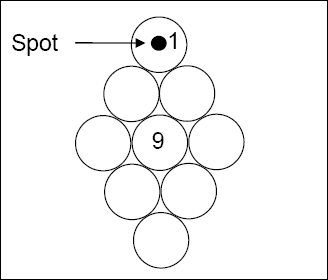 九號球的排球2.3合法的開球開球時採用以下規則：母球置於開球線後任意位置，以及開球後如果沒有球進袋，則需最少四顆目標球必須分別碰到台邊顆星，否則計開球犯規。(參照規則17. 開球的要求)2.4每局的第二次出桿–推球 (Push Out)如果開球時沒有犯規，選手可以選擇打“推桿(Push Out)”。他必須明確的向裁判表明他的意圖，然後規則6.2未先擊中合法目標球 和規則6.3 撞擊目標球後沒有球碰到檯邊 在此時可以豁免不計。如果打“推桿Push Out”時沒有產生犯規，則對方選手可以選擇由誰來接手擊球。2.5繼續擊球如果選手在合法的擊球後進了任何的目標球(除了 Push Out以外，參見 2.4每局的第二次出桿–推球 Push Out)，他可以繼續擊球。不論在任何一次的出桿，如果是合法的打進了九號球（除了推桿 Push Out），就贏得該局。如果選手出桿後沒有進球，或是有犯規，則擊球權交給對手。在沒有犯規的情況下，接手的球員必須從對方選手所留下的母球位置開始接手打擊。2.6球的重新定位如果9號球在犯規或推桿(Push Out)時被打進袋，或被撞離了球桌，則9號球必須被重新定位 (見1.4球的重新定位)。若是其他的目標球則不需要。2.7標準犯規如果選手犯了標準犯規，擊球權須轉移給對手，母球自由球，接手球員可以將母球擺在檯面的任何地方(參見 1.5 母球自由球)。以下為在9號球比賽中的標準犯規：6.1母球洗球或掉出球台外 6.2未先擊中合法目標球 – 每次出桿後所擊中的第一個目標球，必須是檯面上號碼最小的目標球。6.3撞擊目標球後沒有球碰到檯邊 6.4雙腳離地 6.5目標球掉出球台外 – 跳出球檯外須重新復位的目標球只有9號球，其它不用。6.6碰到球 6.7兩次擊球/凍結球 6.8推球 6.9球未靜止 6.10母球放置不當 6.12將球桿置放於球台上 6.13不依照順序擊球 6.15太慢2.8嚴重犯規對於6.14連續三次犯規，懲罰是該局判輸。對6.16 違反運動員精神之行為，裁判將依照犯規的本質來選擇一個適當懲罰。2.9僵局如果出現僵局，由該局原先的開球選手再次開球。(參見1.12僵局)3.  八號球8號球使用15個目標球與一顆母球。選手在叫打8號球之前必須先將自己球組中的7顆目標球(1~7或是 9~15)全部打進，然後打進8號贏球。全程須指定袋打擊。3.1決定第一次的開球選手比球，決定由誰先開球.（參照規則1.2 比球決定開球順序）。標準方式是輪流開球，但需另外參考花式撞球規則15 後續的開球順序。3.2 八號球的排球十五個目標球盡可能緊密的排成三角形，三角型頂點對正腳點，8號球作為在頂點直線下方的第一個球。三角形下端的兩邊各放一顆不同球組的球。其他的球隨機放置在三角框中，不要有特定的排列模式。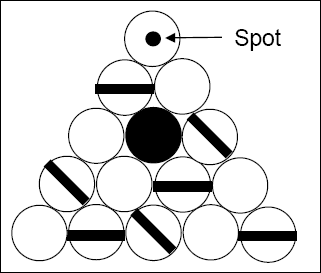 八號球的排球3.3開球開球時採用以下規則：母球置於開球線後任意位置，開球時不須指定進球，母球也不限定必須先擊打哪個特定的目標球，如果衝球時有球進且沒有犯規，選手可以繼續擊球，球局此時仍屬於開放 (參考3.4 球局開放/選擇球組)。如果衝球時沒有進球，則至少要有4個目標球碰觸到顆星，否則算開球犯規，接手的選手有權選擇：以現況接手擊球，或重新排球並開球，或重新排球並允許犯規對手再次開球。合法開球時打進8號不算犯規，如果8號球被打進，開球者下列的選項：將8號球重新排回，接受檯面現況，或是再次開球。如果打進8號時母球洗球(參見定義 8.6 洗球)，對手可以有以下的選項：將8號球重新排回，母球開球線後自由球，或是要求原開球者再次開球。如果開球時有任何球跳出台外，算犯規。跳出球檯外的目標球不需要重新擺回(除了8號球必須擺回檯面)，接手的球員可以有以下的選項：接受檯面現況，或是母球開球線後自由球。如果開球時有超出以上情形的犯規，接手的球員可以有以下的選項：接受檯面現況，或是母球開球線後自由球。3.4開放球局 / 選擇分組在確定目標球的分組之前，球局稱為“開放”型態。而每次出桿之前，選手必須宣告他想打擊的目標球。如果選手合法地打進他所指定的球，則相應的球組就分配給他，而對手則分配到另外一組。如果選手無法合法的打進指定球，則球局仍舊保持“開放” 型態，擊球權移交給另一位選手。當球局仍是“開放”型態時，可以擊打任何目標球，但8號球除外。3.5繼續擊球選手只要合法的打進叫球，就可以持續擊球，或在合法打進8號球後贏得該局。3.6須指定叫球的出桿除了開球以外的每次出桿，都必須依照規則1.6標準指定袋打擊來進行指定。8號球只能在該選手的指定球組都已經打進後才能叫球。選手可以叫“安全球”，在此情況下，出桿結束後擊球權須交給對手，而此次出桿所打進的任何目標球都不需要排回檯面(參見8.17安全球)。3.7球的重新定位如果8號球在開球時被打進或跳出檯外，需要重新排回腳點，或者該局重排、重新開球(參見規則 3.3開球 以及 1.4球的重新定位)。其他的目標球皆不需要重排。3.8輸掉該局若擊球選手出現以下情況，則該局判輸：打8號球時出現犯規；在他的球組尚未完全進球前打進8號；將8號球打進非指定的袋口；或將8號打出檯面外。此點不適用於開球(參見 3.3開球)。3.9標準犯規如果選手犯規，擊球權交給對手。母球自由球，接手的球員將母球放在檯面上的任何地方(參見 1.5 母球自由球)。 以下是在8號球的標準犯規：6.1母球洗球或掉出球台外 6.2未先擊中合法目標球 – 每次出桿後所擊中的第一個目標球必須是屬於該球員的指定組，除了球局還是在“開放”的狀態以外(參見3.4開放球局 / 選擇分組)。6.3撞擊目標球後沒有球碰到檯邊 6.4雙腳離地 6.5目標球掉出球台外 (參見3.7 球的重新復位)。6.6碰到球 6.7兩次擊球/凍結球 6.8推球 6.9球未靜止 6.10母球放置不當 6.11開球線後方不當擊球6.12將球桿置放於球台上 6.13不依照順序擊球 6.15太慢3.10嚴重犯規違反3.8項輸掉該局的條款判罰為輸掉該局。對6.16 違反運動員精神之行為，裁判將依照犯規的本質來選擇一個適當懲罰。3.11僵局如果出現僵局(參見1.12僵局)，由該局原先的開球選手再次開球。4.  14.1 連續撞球 14分之一連續撞球，又稱為直接撞球，使用15顆號碼球與一顆母球。合法將指定目標球打進指定袋的每一球記為一分，由積分先達到指定分數之選手贏得比賽。14.1的打法是在打進14顆球之後，重新將球排好，原選手繼續打擊。4.1 比球決定開球順序選手比球，決定由誰先開球(參照規則1.2 比球決定開球順序)。4.2  14.1的排球第一次開球時，將15顆球以三角框擺放，三角框頂點的球對正腳點。當一盤球結束後，如果只重排14顆球時，則空出腳點位置的球不擺放。以檯面所標示的三角框的外緣線來判定所留下的連接衝球是否在排球框內。4.3 開球 開球時採用以下規則：a) 母球置於開球線後任意位置，b) 開球後如果沒有指定球進袋，則母球與任兩顆目標球必須分別碰到台邊顆星，否則計開球犯規(參照規則8.4 球碰觸顆星)。開球犯規扣開球選手兩分(參照規則4.10 開球犯規)。對手可以就開球後檯面現狀接手擊球，或要求原開球者重新開球，直到符合開球規則，或者非開球選手就開球後檯面狀況接手擊球為止(參照規則4.11 嚴重犯規)。4.4球局持續以及獲勝只要擊球者持續合法的將目標球打進指定袋，他就可連續擊球，或者因積分累積至指定的分數而獲勝。當一局的14顆球都合法進袋以後，擊球暫停，直至重新排好球後再繼續。4.5 指定球指定袋擊球必須如1.6標準指定袋打擊 規則中所描述的予以事先聲明。擊球者可以聲明"安全球"，而在擊球後將擊球權轉移給對手，任何因為打安全球而進袋的目標球都必須重新排回球桌上。4.6 球的重新定位所有因為犯規，或安全球，或是未指定而進袋的球，以及所有掉出球台外的球都必須要重新排回檯面(參照規則1.4 球的重新定位)。如果一盤球的第15顆球必須重新排回，而且在其它14顆球尚未被碰觸的情況下，該第15顆球將重置在腳點位置，而且裁判可以使用三角框重排15顆球以確認排球的緊密性。4.7 記分擊球選手每次合法打進一顆指定球進袋記一分。在合法打擊下額外加進的球每一顆也各加一分。犯規時扣減犯規選手的分數。分數可能會因為犯規而呈現負分。4.8 特殊排球情況當母球或第15顆球妨礙需重排一盤新的14顆球時，適用以下特殊規定。球的位置如在三角框內或與框緣重疊時，此球被視為妨礙排球。當選手詢問裁判某顆球是否有妨礙排球時，裁判需對此詢問做出明確聲明。a) 如果打第14顆球時，將第15顆球也同時打進袋，則所有15顆球一起重排；b) 如果兩顆球都妨礙的話，所有15顆球重排，母球置於開球線後方自由球；c) 如果只有目標球妨礙的話，則目標球重置於頭點；但若母球佔據了頭點時，則將目標球置於球台中心點。d) 如果只有母球妨礙時，依下列方式重置：如果目標球在開球線之前或在開球線上時，母球在開球線後方為自由球；如果目標球在開球線後方，則母球置於頭點；若頭點被佔據時，改置於球台中心點。不論何種情況，打擊者在新的一盤球開始時將不受限制，可以隨意選擇先打哪一顆目標球。(表一) 14.1妨礙排球處置匯總表4.9 標準犯規 如果選手犯了標準犯規，將從他的分數扣減一分，球則依需要重置，而擊球權則轉移給對手。除非有以下之特別註明，否則母球留在停止位置。以下為在14.1比賽中的標準犯規：6.1 母球洗球或掉出球台外 --母球在開球線後方自由球(參考規則 1.5母球自由球)。6.3 撞擊目標球後沒有球碰到檯邊6.4 雙腳離地6.5 目標球掉出球台外 (所有掉出球台外的目標球都需要重置)。6.6 碰到球6.7 兩次擊球/凍結球6.8 推球6.9 球未靜止6.10 母球放置不當6.11 開球線後方不當擊球 (6.11 後段之犯規時，對方獲得開球線後方的自由球)。6.12 將球桿置放於球台上6.13 不依照順序擊球6.15 太慢4.10 開球犯規開球犯規時，依照4.3開球條款之規定扣減兩分，除此之外還有可能重新開球。如果同一次出桿中同時發生標準犯規與開球犯規時，該犯規將被視為開球犯規。4.11 嚴重犯規對條款6.14連續三次犯規，只計算標準犯規，因此開球犯規不得計入三次標準犯規其中之一。第三次犯規除如一般標準犯規扣減一分外，還要額外加罰扣減15分，而該犯規選手之連續犯規次數歸零。所有15顆球重排並且要求犯規的選手要符合開球規定重新開球。對6.16 違反運動員精神. 由裁判視犯規的性質選擇相應處罰。4.12 僵局如果發生僵局之情況時，（參考規則 1.12僵局），選手重新比球，以決定由誰重新開球。5.  黑球黑球使用15顆彩色目標球加一個母球。目標球分成兩組各七個和一個黑色球。球員或小隊打完他們指定的目標球組後再合法地把黑球打進贏得比賽。不需要指定叫球打擊。5.1定義除了 定義8規則中使用詞語的定義 所定義以外，下列定義適用於黑球：自由球犯規後，接手的球員可以獲得自由球。在自由球時，規則6.2 未先擊中合法目標球 不適用，球員可選擇在母球現有位置接手，或是在開球區自由球。開球區開球區是由球桌上靠近頭部的三邊顆星以及開球線所組成的矩形區域。發球線平行於頭顆星，到頭顆星的距離為檯面長度的1/5。通則中所描述的“在開球線之後”，在此應解讀為“在開球區內”。斯諾克當母球沒有辦法以直線直接打擊到合法目標球的部分，稱為斯諾克(又稱吊球)。斯諾克必須由裁判進行宣告才算有效。可打球當目標球對擊球員來說是個合法目標時，稱它為“可打球”。5.2設備十五顆球分為二組各7個球，以不同的實體顏色來區分，或是以常用的實體色以及條紋的號碼球來區別(分為1~7 以及 9~15兩組)；此外，還有一個黑色的球或是黑色八號球。球檯上應該劃出腳點和開球線。5.3決定第一次的開球比球獲勝的選手可以決定由誰先開球(參照規則1.2 比球決定開球順序)。標準方式是輪流開球，參考 花式撞球規則。5.4黑球的排球如圖示方法排球，黑球在腳點上。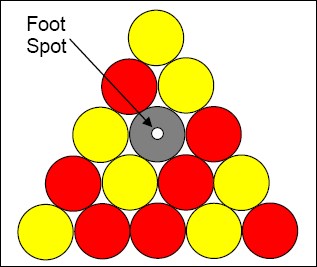 黑球的排球5.5開球開球適用下列規則：母球從開球區自由球；至少必須要有一顆球進袋，或是最少二顆球超過中心線，否則算開球犯規；如果黑球在開球時被打進，所有的球重排，同一位選手再次開球。打進黑球時若同時違反規則 6.1母球洗球或掉出球台外 或是 6.5 目標球掉出球台外，可以忽略不計犯規。5.6開放球局 / 選擇分組在確定球員的目標球分組之前，球局稱為“開放”型態。球局在開球後屬於“開放”型態，並且維持“開放”直到擊球員合法的只打入其中一組的球(不能同時進兩組)，這意味著不包含開球及自由球。然後擊球員分配到他所打進的那組球，而對手分配到另外一組。5.7繼續擊球只要擊球員合法的持續進球，他可以一直留在桌上打擊，或是到比賽結束。如果他沒有合法的進球但也沒有犯規，對方從檯面停留的現況接手擊球。5.8 母球開球區自由球當選手獲得母球自由球時，他可以用手將它擺在開球區內的任何地方。直到選手正式出桿前，他都可以持續用手調整母球的位置。母球在擊打目標球之前並不需要先離開開球區。5.9緊貼的球如果母球是緊貼住目標球(凍結)，選手不能夠朝著目標球的方向出桿擊打。如果球是在“可打”狀態，就算他朝著遠離目標球的方向出桿，也會被認定是擊中了該凍結球。5.10斯諾克狀態擊球當選手被斯諾克時(吊到球)，規則 6.3 撞擊目標球後沒有球碰到檯邊 暫不適用。5.11球的重新排回跳出球檯外的目標球必須重新排回長中軸線上。如果同時必須排幾個球，按以下順序：(1) 黑球，(2) 接手球員的球組，或是從紅、藍或實體球組如果球局仍是開放”型態，(3) 其他球。5.12僵局如果因比賽沒有任何實際進展而出現僵局，該局的原開球選手重新開球。如果位置不允許任何合法的出桿，也會產生僵局。5.13標準犯規如果選手犯規，擊球權交給對手。接手球員擊球權的第一次出桿可以有一次自由球機會 (參見 自由球)。以下是黑球的標準犯規：6.1母球洗球或掉出球台外 6.2未先擊中合法目標球 – (自由球時不適用)。6.3撞擊目標球後沒有球碰到檯邊 6.4雙腳離地 6.5目標球掉出球台外 (參見3.7 球的重新復位)。6.6碰到球 6.7兩次擊球/凍結球 6.8推球 6.9球未靜止 6.10母球放置不當 6.12將球桿置放於球台上 6.13不依照順序擊球 6.15太慢以下額外的情形在黑球中也算是犯規：5.13.1 打進對手的球 -- 打進對手的球而沒有同時打進自己的球，算犯規。5.13.2 球局錯誤 --- 在所有該重新排回的球還沒排好前就出桿，算犯規。5.13.3 跳球 --- 使母球跳過任何球算犯規。(如果母球本來會擊中某顆球，但是因為離開了球檯表面而沒有擊中該球，則就判定母球有跳過該目標球。)5.14 輸掉該局的犯規如果出現以下情況，判選手輸掉該局：在不合法的狀況下打進黑球；在還沒有完全打進球員所屬的球組之前就打進黑球；故意違反規則 6.2未先擊中合法目標球，或是故意不打中球。6.16 違反運動員精神的行為將會判輸掉該局，或依照違規性質做相應的處罰。6. 犯規當出現被列入某種比賽的具體規則中的下列行為時，視為犯規。如果同一次出桿包含了不只一種犯規，則只採取其中最嚴重的罰則來計算。如果在下一次出桿前沒有宣告犯規，則認定沒有犯規發生。6.1母球落球或掉出球台外如果母球落入袋中或是跳出球檯外，判定犯規。參見8.3球進袋 和8.5跳出檯外。6.2未先擊中合法目標球某些比賽要求母球所擊中的第一個目標球必須是某個特定號碼、或是屬於某個特定球組，此時如果母球擊中其他的球則判定犯規。6.3撞擊目標球後沒有球碰到檯邊顆星如果該次出桿沒有球進，則母球必須接觸到某個目標球，而在接觸後至少有一個球(母球或是任何目標球)必須碰到檯邊的顆星，否則判定擊球犯規(參見8.4 碰觸到台邊顆星)。6.4雙腳離地如果選手在球桿皮頭擊中母球的瞬間，沒有至少一隻腳碰觸到地板，則判該出桿犯規。6.5目標球掉出球台外將目標球撞出球桌外判犯規。目標球是否重新排回檯面上取決於該比賽的規則(參見8.5 球跳出檯外)。6.6碰到球除了以正常的母球擊打來接觸目標球外，碰觸、移動任何目標球或是變更其路線的行為都算犯規。除了正常出桿來擊打母球，或是得到母球自由球的權利時，任何碰觸、移動母球或是變更母球路線的行為都是犯規。選手在擊球時，需對這種可能造成犯規但是是可由他所能控制的設備負起責任，例如巧克、架桿、衣服、頭髮、身體的任一部分，與獲得自由權時的母球。如果這樣的犯規是意外的，算是一個標準犯規；但這樣的犯規如果是故意的，將判為 6.16違反運動員精神的行為。6.7兩次擊球/凍結球每次擊球如果球桿接觸母球多於一次，該出桿算犯規。如果母球靠近但並不接觸目標球，擊球後當母球接觸到目標球時，若球桿皮頭仍在母球上，算犯規。如果母球非常貼近目標球，但選手以非常薄、輕輕擦過目標球的方式出桿，將認定為不違反本條規則的第一項，即使對於球-球接觸時，桿頭是否仍在母球上可能仍存有爭議。然而，如果母球與目標球在一開始就是緊接的，那完全向著目標球或是部分向著目標球方向來出桿是合法的(前提是它是該比賽規則中的合法目標球)，如果目標球是由這樣的出桿而移動，它會被認定為是已經由母球觸擊到了。(儘管向這樣“密貼”或是“凍結”的球的方向出桿是合法的，但是如果有額外的目標球在附近，必須注意到不要違反了規則的第一條。)一般認定母球並沒有接觸到任何球，除非是由裁判或是對手宣告。出桿之前得到確定凍結的宣告是選手的責任。除非比賽規則中另有指定，否則向遠離凍結球的方向擊球並不算有擊中該球。6.8 推球以看似正常出桿的速率以外來延長桿頭與母球的接觸時間，判定犯規。6.9球未靜止在檯面上的任何球還在移動或旋轉中就進行出桿擊球，判定犯規。6.10母球放置不當當母球自由球在手且限制放在開球線後的頭部區域時，如果將母球置於發球線上或是發球線之前擊球，算是犯規。如果選手不確定母球所置位置是否在發球線之後，可以詢問裁判來做出判定。6.11開球線後方不當擊球當母球在手自由球必須排在發球線後，而母球必須擊打的第一個目標球也在發球線後面，除非母球先越過發球線再來接觸目標球，否則算犯規。如果這樣的出桿是故意的，屬於違反運動員精神的行為。母球必須越過開球線，或接觸到在開球線之前、或是剛好在開球線之上的目標球，否則算犯規，而接手的球員根據該項比賽的具體規則獲得母球自由球在手。6.12將球桿置放於球台上如果選手為了瞄準而將球桿放在桌子上但卻沒有以任何一手扶持球桿，算犯規。6.13不依照順序擊球無意中未依照順序擊球算一次標準犯規。通常情況下，依誤打後檯面上所留下的球型接手打起。如果某位選手故意不依照順序擊球，會被視為6.16違反運動員精神的行為。6.14連續三次犯規如果選手連續犯規三次，中間沒有任何一次合法的出桿，將被判定為嚴重犯規。在以局數計分的比賽中，例如九號球，此三次連續犯規必須是在同一局中。某些比賽例如八號球，則沒有此項規則。若選手已經連續二次犯規，當他回到球桌準備進行打擊前，裁判必須警告他現在已經是二次犯規了。否則，可能產生的第三次犯規將被認定為是第二次而已。6.15太慢如果裁判認為球員打得太慢，他可以提示球員加快他的比賽速度。如果球員沒有加快，裁判可以在該比賽中引入計時鐘，同時適用於雙方球員。如果選手超過比賽規定的計時限制，算一次標準犯規，對方選手根據該項比賽的規則進行接手擊球。(規則6.16違反運動員精神的行為也可使用。)6.16 違反運動員精神之行為違反運動精神的行為，通常的處罰是一次嚴重犯規，但裁判可以根據他對該行為的判斷來給予相應的處罰。其他相應的處罰可能是：警告；一次標準犯規，如果比賽適用連續三次犯規，可將其計入；一次嚴重犯規；輸掉一局、一盤或是該場比賽；逐出比賽，可能還包括喪失所有相應的獎金、獎杯和積分。違反運動員精神的行為是故意的行為，使的運動精神聲譽受損，或是損壞、改變比賽的公平性。它包括：干擾對手使其分心；比賽中不用正常打擊而改變球的位置；故意滑桿失誤來造成犯規；當叫出犯規後、或是比賽暫時中止時還繼續擊球。比賽中進行練習；在球檯上做記號；故以延遲比賽；以及不當的使用設備。7 輪椅撞球比賽的規則/條款7.1 球員資格認定所有的球員須因是行動不便的殘障下而使用輪椅，例如下身癱瘓、四肢麻痺、截肢或其他可辨認的殘疾。在某些情況下，可能會要求須有醫生的信來確定資格。7.2 導致犯規的情況選手出桿時必須保持坐姿(至少一邊的臀部在座椅或是座椅墊上)。如果使用了座椅墊，它必須保持平整並且均勻的覆蓋輪椅。椅墊不能向上隆起以供選手跨坐。選手不能坐在車輪或扶手上。選手臀部所坐的椅面或是座墊的點，當輪椅以正常操作的情形時，不得高於地面27英吋 (即為68.5公分)。當擊球時，選手的任何一隻腳都不得在地板上。出桿時，選手不得使用他們的腿或義肢作為接觸球檯任一部分、或是輪椅的槓桿。球員允許使用任何輔助的器具，例如延長桿，特殊的架桿等等，但在實際出桿時，選手不得接受輔助(比如，另一個人可幫忙扶著架桿，但不能幫忙球桿的運桿推送)。如果球員需要人協助在桌旁推動輪椅，別人可以幫忙，但不得在實際出桿時接觸到輪椅。觸犯以上會被視為6.16違反運動員精神的行為，通常會被處罰如下：第一次犯，對手可獲得在桌面上任何地方的母球自由球；第二次犯，該局判輸；第三次犯規，輸掉比賽。裁判可根據犯規的性質來選擇不同的處罰。7.3 輪椅的要求不得使用站立式輪椅。選手的輪椅應該乾淨及維持良好使用狀態。8. 規則中使用詞語的定義以上這些規則中使用的詞語定義如下：8.1球桌各部份的名稱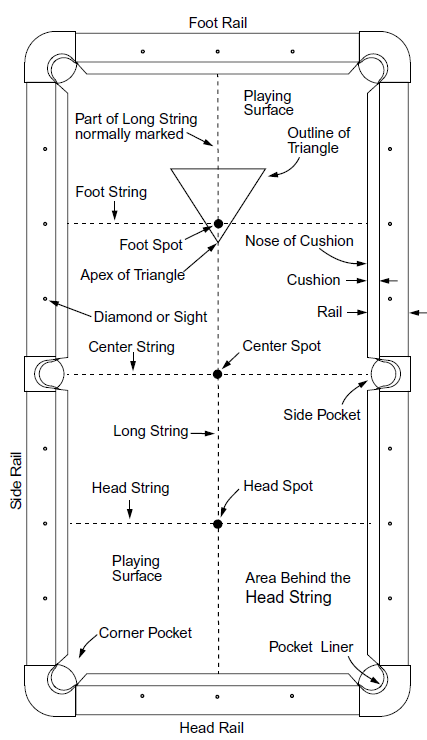 球桌各部份名稱的定義請參照附圖。精確的尺寸及配置的某些細節可參見WPA設備規格。現行的資訊可到WPA網站：www.wpa-pool.com 進行參考。球桌是由邊軌、顆星、檯面、袋口所共同組成。球桌的腳端通常是目標球開始的區域，而相對的球桌的頭端通常是母球開始的區域。開球線後方指的是從頭顆星到開球線之間的區域，但不包含開球線。顆星、軌道面、袋口、以及袋底的內襯飾條是屬於邊軌的一部分。檯面上有四條“線”如圖所示：球桌中心的長中心軸線；靠近頭顆星的開球線，佔了球桌的1/4；靠近底顆星的腳點線，佔了球桌的1/4；以及兩側腰袋間的中心線。這些線只會在以下情況中進行標示。軌道上可以嵌有稱為鑽石點或顆星點的標記，其間距為1/4球桌的寬度或是1/8球桌的長度，寬度及長度的測量為從顆星的鼻尖到鼻尖之間。檯面是由球檯布所覆蓋的平整區域，根據比賽的種類，將標誌著以下的記號：腳點，腳點線與長中心軸線交會處；頭點，開球線與長中心軸線交會處；中心點，中心線與長中心軸線交會處；開球線；在腳點及腳顆星之間的中軸線；根據比賽的要求，可能是三角框線，或是直線。8.2出桿擊球出桿擊球是由球桿向前運動桿頭接觸到母球時開始起算。出桿結束是指所有檯面上的球都已經停止了移動和旋轉。合法的擊球是指選手在出桿擊球的過程中沒有出現任何犯規。8.3進球球如果停留在檯面以下的口袋中，或進入了落袋回球系統，就可以稱為“進球”。球如果因為另一個球的支撐而卡在袋口邊緣，一旦把支撐球去除後會使該球落入袋中，則該球可以算進袋。如果球停在袋口的邊緣，明顯的已經不動且超過了五秒，就算後來它自己掉入袋中，也不算進。參照1.7 球的突然震動。在該五秒鐘之間，裁判應確保下一個出桿不得進行。目標球若是進袋後又從袋裡彈回檯面，則不算進球。如果母球觸及了已經進袋的球，不論母球是否從袋中彈回檯面，會被認定已經落袋。裁判會從已滿的袋口或將滿的袋口移除目標球，但確保這個任務有被執行應是選手的責任。8.4碰觸顆星球在原本不接觸該顆星的情況下，後來碰觸到了，稱為碰觸顆星。球如果在一開始擊球前就已經貼在該軌道顆星上(稱為“凍結”顆星)，在擊球後將不被認定為有碰觸該顆星，除非它離開了該顆星後又重新彈回。被打進的球或被擊出檯面外的球也被認定為已經碰觸到顆星。除非特別由裁判、球員，或對手宣告某球有凍結情況，否則一般不將該球視為凍結顆星。參見規則27 宣告凍結球。8.5跳離球桌沒被打進袋的球如果不是停留在球檯面上(編按：指長短顆星鼻尖所包含的範圍內，不包含顆星軌道面，標準比賽球桌尺寸為50英吋*100英吋)，會被認定為跳離球桌。若球在跳離球桌後因為碰到例如燈具、巧克、或球員等物品後又彈回檯面上，也需被判定為是跳離球桌。接觸到顆星軌道面上後又滾回檯面或者進袋的球，則不算跳離球桌。8.6 母球落袋(洗球)出桿後母球落袋，又稱為洗球。8.7母球母球乃是選手每次出桿一開始所擊打的球。傳統上為白色，但可以標示著某個標誌或是“點”。在落袋撞球比賽中，兩位選手使用同一顆母球。8.8目標球目標球是被母球所撞擊的球，通常的目的是將他們打進袋中。目標球一般都會有編號，從1號開始，使用到幾號的目標球則視比賽的種類而定。目標球的顏色和條紋記號則必須依照世界撞球協會(WPA)的設備規格。8.9盤在某些比賽中，比賽會區分為幾盤，贏得一定數量的盤數者將獲得比賽的勝利。反過來說，需要贏得一定分數或是局數才能贏得一盤。8.10排球框/ 排球/ 局 (Rack)Rack 排球框是種結構裝置，通常是三角形的，在比賽一開始開球時，做為目標球的排球工具。它的另一個語意是“依照特定形狀排好的一組球”，“排”目標球就是以排球架將他們依規定形狀排好。它的另一個語意是“局”，局是比賽中的一部分，指目標球的單一次排球。在某些比賽，例如九球，每局代表一分。8.11開球取決於比賽種類的規定，開球可能是整場比賽、或者是該局的第一次出桿擊球。開球只能在目標球已經排好，且母球在開球線之後的位置，通常的目的是將目標球堆衝散。8.12擊球權擊球權指某位選手有在檯面進行出桿的行為權力。擊球權開始於選手有合法的權力可以開始擊球，並結束於當球員出桿結束時不再有下一次出桿的合法權。在某些比賽，某些特定情況下，當擊球權已正常交給該選手了，但選手可以選擇不上場出桿，而將擊球權交回給對手 (例如九號球的“推桿”—Push Out)。輪到上場的選手可稱為“擊球員”。8.13的球的位置球的位置是由它的中心垂直向下於檯面上的投影來確定。如果說球置於線上或是點上，代表它的中心是直接在線上或是點上。8.14將球重新定位某些比賽中，在排一盤新的球時，目標球必須被放置在球框以外的檯面。依此所處理的球稱為重新定位。參見1.4 將球重新定位。8.15球的復位如果球被干擾了，依照比賽的規則，可能需要將它們重新擺回原本的位置。裁判將盡可能準確地將球擺回原來的位置。8.16跳桿打擊跳桿打擊是指母球跳過產生干擾的障礙物例如目標球，或是部分的顆星。此打擊是否合法取決於選手的意圖以及是如何來完成它的。通常合法的跳桿打擊是由抬高球桿後端，使母球向著檯面撞擊藉它來造成反彈的跳躍。8.17安全球如果比賽是指定叫球入袋型式，而選手在出桿前向裁判或對手宣告他要打“安全球”， 則該出桿可被認定是“安全球”。在“安全球”出桿結束後，擊球權交給對手。8.18滑桿滑桿指桿頭滑脫了母球，可能是因為擊打的點太偏心了，或是巧克上的不夠。它通常伴隨著尖銳的聲音，也可在皮頭上明顯的看到變色的區塊。雖然有些滑桿包含了球桿的側面接觸到母球，除非該接觸非常明顯可見，否則將認定未發生。鏟球，指球桿桿頭同時接觸檯面與母球，並且使母球的軌跡向上脫離檯布，此打擊被視為滑桿。請注意，故意滑桿涵蓋在 6.16違反運動員精神之行為(C) 項中。9. 10號球規則 ( 2009/01/01起生效)10號球的規則主要為需要“指定進球”，以號碼1~10的10個目標球以及1個母球來進行。從數字最小的號碼球依序往上打起；不論何時，打者必須先以母球擊中檯面上號碼最小的目標球才算合法的擊球。如果開球時就衝進了10號球，則10號球必須重新擺回腳點的位置，衝球者可以繼續打擊。每次打擊時僅能指定單一目標球，開球除外(不需指定)。(參考規則 9.5指定進球)。9.1 決定開球先後順序選手比球，決定由誰先開球.（參照規則1.2 比球決定開球順序）。標準方式是輪流開球，另外需參考 花式撞球規則15 後續的開球順序。9. 2  10號球的排球目標球以三角形的形狀盡可能擺緊不留縫隙，1號球在三角形的前端，位置在腳點上，而10號球則在三角形的中央(如圖示)。其他球則隨意擺放，不要有特定順序。(參見花式撞球規則4擺球/定位排球) 
10號球的排球 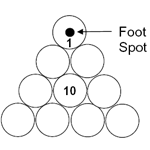 9.3 合法的開球開球適用以下規則：母球置於開球線後任意位置，並且開球後如果沒有球進袋，則需最少四顆目標球必須分別碰到台邊顆星, 否則計開球犯規.(參照規則17. 開球犯規 )9.4每局的第二次出桿–推球 (Push Out)如果開球後沒有犯規，則接下來的打擊者可以選擇是否打“推桿(Push Out)”。在打之前，必須向裁判明確的聲明是打“推桿(Push Out)”。如果已經聲明了，則該次打擊就不受規則6.2未先擊中合法目標球 和規則6.3 撞擊目標球後沒有球碰到檯邊的限制。如果打完Push Out也是合法沒有犯規時，則接下來的選手可以選擇由誰接手擊球。如果在Push Out的同時將10號球打進，則10號球必須擺回腳點，不受犯規懲罰。9.5 指定進球不論何時當球員試著想打進球時 (除了開球以外)，他必須事先聲明要打哪一球進哪一袋，尤其是狀態不明確時。至於如何進袋的細節，例如是以灌球或者借球進球，則不需特別聲明。球進袋到底算不算，取決於裁判是否認可它是球員原本就意圖打進的球。所以如果有任何可能會造成混淆的情況，例如顆星灌球或組合傳球，球員應該要事先明確的聲明所要進球的號碼以及要進哪一袋。如果裁判或對手不清楚打者的意圖，可以要求打者再次明確的聲明。9.6 安全球在開球後，球員可在任何時刻叫打“安全球(Safety)”，打安全球時可以不打進球，但是必須是個合法打擊(打到檯面上最小號碼的目標球，並在母球撞擊最小號碼的目標球後有任何一顆球撞擊到顆星)，此時該球員的擊球權結束，換對手擊球。不過如果在叫打安全球時卻合法的打進了任何球，接手的球員可以選擇以檯面現況接手擊球，或者是將擊球權交還給對方。(參見9.7項 進錯球或進錯袋時的處置，同樣適用於安全球)。9.7 進錯球或進錯袋時的處置如果擊球者錯失了指定球或者指定袋，但卻還是打進了球，例如打進了指定球但卻進錯袋，或者指定球沒進卻進了其他的球，則他的擊球權結束，而對手可以選擇以檯面現況接手擊球，或者是將擊球權交還給對方。9.8 繼續擊球如果球員合法的打進了指定球 (Push Out打進的不算，參照規則9.4每局的第二次出桿–推球Push Out)，同時有其它球也被打進，進球照算，不須從袋裡拿出來重排(除了10號球以外，參照規則9.9 將球重新排回)，球員此時仍擁有擊球權，可以持續打下一球。如果球員指定了10號球並合法的打進(除了Push Out以外)，則贏得該局。如果球員沒有合法打進指定球或者是犯規，則擊球權結束，交由對手打擊；如果沒打進但也沒犯規，則接手的球員必須以檯面的現狀接手繼續擊球。9.9 將球重新排回如果10號球在開球、Push Out或者犯規的狀況下打進，或者在沒有事先聲明、意外進錯袋以及跳出檯面的情形發生時，則10號球必須重新排回腳點的位置。其他的球則都不需要再排回。9.10 標準犯規如果球員犯了任何標準犯規，則擊球權結束，交還對手，對手有自由球的權利，可以將母球置於檯面上的任一位置(參見 1.5 母球自由球)。以下為10號球的標準犯規：6.1 母球洗球或掉出球台外6.2未先擊中合法目標球 – 每次出桿母球所擊中的第一個目標球，必須是檯面上號碼最小的。6.3 撞擊目標球後沒有球碰到檯邊6.4 雙腳離地6.5 目標球掉出球台外 (只有10號球掉出球台外時才需要重置)。6.6 碰到球6.7 兩次擊球/凍結球6.8 推球6.9 球未靜止6.10 母球放置不當6.12 將球桿置放於球台上6.13 不依照順序擊球6.15 太慢9.11 嚴重犯規依規則 6.14連續犯規三次，則輸掉該局；而規則6.16違反運動員精神的行為 ，則可由裁判視行為的嚴重性判處適當的懲罰。9.12 僵局如果發生僵局，則原先開球的人可以重新開球(參見 1.12 僵局)。母球第15顆球在三角框不在三角框亦不在頭點上在頭點上在三角框第15顆球:腳點母球:發球線後第15顆球:頭點母球:不變第15顆球:中央點母球：不變同時入袋第15顆球:腳點母球:發球線後第15顆球:腳點母球:不變第15顆球:腳點母球:不變在發球線後不在頭點上第15顆球:不變母球:頭點不在發球線後亦不在三角框內第15顆球:不變母球:發球線後在頭點第15顆球:不變母球:中央點在頭點意指妨礙頭點上的置球